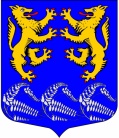 Совет депутатовМуниципального образования«Лесколовское сельское поселение»Всеволожского муниципального районаЛенинградской области                                                            Решение27.08.2018                                                                                                      №23 дер. Верхние ОселькиО передаче в собственность Российской Федерации имущества, являющегосямуниципальной собственностью муниципального образования "Лесколовское сельское поселение" Всеволожского муниципального района Ленинградской областиВ соответствии с частью 11 статьи 154 Федерального закона от 22.08.2004 г. № 122-ФЗ «О внесении изменений в законодательные акты Российской Федерации и признании утратившими силу некоторых законодательных актов Российской Федерации в связи с принятием федеральных законов "О внесении изменений и дополнений в Федеральный закон "Об общих принципах организации законодательных (представительных) и исполнительных органов государственной власти субъектов Российской Федерации" и "Об общих принципах организации местного самоуправления в Российской Федерации", ст. 51 Федерального закона от 06.10.2003 года № 131-ФЗ «Об общих принципах организации местного самоуправления в Российской Федерации», руководствуясь Уставом муниципального образования «Лесколовское сельское поселение» Всеволожского муниципального района Ленинградской области совет депутатов принял РЕШЕНИЕ:1. Передать в собственность Российской Федерации недвижимое имущество (согласно приложению), используемое ФГУП «Почта России» но основании договора № 15/06-03 безвозмездного пользования от 01 августа 2007 г., являющееся муниципальной собственностью муниципального образования «Лесколовское сельское поселение» Всеволожского муниципального района Ленинградской области (далее – Имущество). 2. Поручить администрации муниципального образования «Лесколовское сельское поселение» Всеволожского муниципального района Ленинградской области:2.1. оформить в установленном порядке передачу Имущества в собственность Российской Федерации;2.2. исключить Имущество из реестра муниципальной собственности муниципального образования «Лесколовское сельское поселение» Всеволожского муниципального района Ленинградской области;2.3. обеспечить внесение изменений в Единый государственный реестр недвижимости в Федеральной службе государственной регистрации, кадастра и картографии.3. Настоящее решение вступает в силу с момента принятия. 4. Контроль исполнения данного решения возложить на постоянную комиссию совета депутатов по бюджету, предпринимательству, налогам, инвестициям, и экономическому развитию, территориальному планированию, использованию земель и экологии». Глава муниципального образования                                                             А. Л. Михеев   Приложение
к Решению совета депутатов
МО «Лесколовское сельское поселение» От  27.08.2018 № 23ПЕРЕЧЕНЬобъектов недвижимости, подлежащих передаче в собственность Российской Федерации№ п/пНаименование имуществаАдрес места нахождения имуществаКраткая характеристика имуществаРегистрация права муниципальной собственности1.Встроенное помещение № 7Ленинградская область, Всеволожский район, пос. Осельки, д. 108Встроенное помещение, назначение нежилое, общая площадь 71,9 кв. м., расположенное в жилом доме, 1 этаж.Кадастровый номер:  47:07:0000000:49349№ 47-78-13/073/2008-100 от 21.11.2008